	Genève, le 30 mars 2012Madame, Monsieur,1	Par la circulaire TSB 246 du 22 décembre 2011, on a proposé la suppression des Recommandations susmentionnées, à la demande de 34 Etats Membres et 64 Membres du Secteur participant à la réunion de la Commission d'études 15 (Genève, 16 décembre 2011) et conformément aux dispositions de la Recommandation A.8, § 8.2, de l'AMNT (Johannesburg, 2008).2	A la date du 22 mars 2012, les conditions de suppression de ces Recommandations ont été remplies et aucune objection à cette suppression n'a été reçue.Les Recommandations UIT-T suivantes sont donc supprimées:–	UIT-T L.15, Réseaux de distribution locaux optiques – Facteurs à prendre en considération pour leur construction.–	UIT-T L.42, Extension des solutions à fibres optiques au réseau d'accès.–	UIT-T L.52, Déploiement des réseaux optiques passifs.–	UIT-T L.65, Zone de distribution à fibres optiques dans les réseaux d’accès.Veuillez agréer, Madame, Monsieur, l'assurance de ma haute considération.Malcolm Johnson
Directeur du Bureau de la
normalisation des télécommunicationsBureau de la normalisation
des télécommunications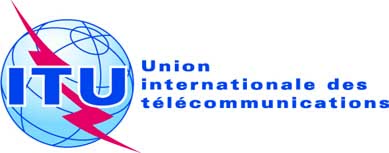 Réf.:Circulaire TSB 274COM 15/GJ-	Aux administrations des Etats Membres
de l'Union;-	Aux Membres du Secteur UIT-TCopie:-	Aux Associés de l'UIT-T;-	Aux établissements universitaires participant aux travaux de l'UIT-T;-	Aux Président et Vice-Présidents de la Commission d'études 15;-	Au Directeur du Bureau de développement des télécommunications;-	Au Directeur du Bureau des radiocommunications-	Aux administrations des Etats Membres
de l'Union;-	Aux Membres du Secteur UIT-TCopie:-	Aux Associés de l'UIT-T;-	Aux établissements universitaires participant aux travaux de l'UIT-T;-	Aux Président et Vice-Présidents de la Commission d'études 15;-	Au Directeur du Bureau de développement des télécommunications;-	Au Directeur du Bureau des radiocommunicationsTél.:+41 22 730 5515-	Aux administrations des Etats Membres
de l'Union;-	Aux Membres du Secteur UIT-TCopie:-	Aux Associés de l'UIT-T;-	Aux établissements universitaires participant aux travaux de l'UIT-T;-	Aux Président et Vice-Présidents de la Commission d'études 15;-	Au Directeur du Bureau de développement des télécommunications;-	Au Directeur du Bureau des radiocommunicationsFax:+41 22 730 5853-	Aux administrations des Etats Membres
de l'Union;-	Aux Membres du Secteur UIT-TCopie:-	Aux Associés de l'UIT-T;-	Aux établissements universitaires participant aux travaux de l'UIT-T;-	Aux Président et Vice-Présidents de la Commission d'études 15;-	Au Directeur du Bureau de développement des télécommunications;-	Au Directeur du Bureau des radiocommunicationsE-mail:tsbsg15@itu.int-	Aux administrations des Etats Membres
de l'Union;-	Aux Membres du Secteur UIT-TCopie:-	Aux Associés de l'UIT-T;-	Aux établissements universitaires participant aux travaux de l'UIT-T;-	Aux Président et Vice-Présidents de la Commission d'études 15;-	Au Directeur du Bureau de développement des télécommunications;-	Au Directeur du Bureau des radiocommunicationsObjet:Suppression des Recommandations UIT-T L.15, L.42, L.52 et L.65